МУЗЫКАЛЬНО-ЭСТЕТИЧЕСКОЕ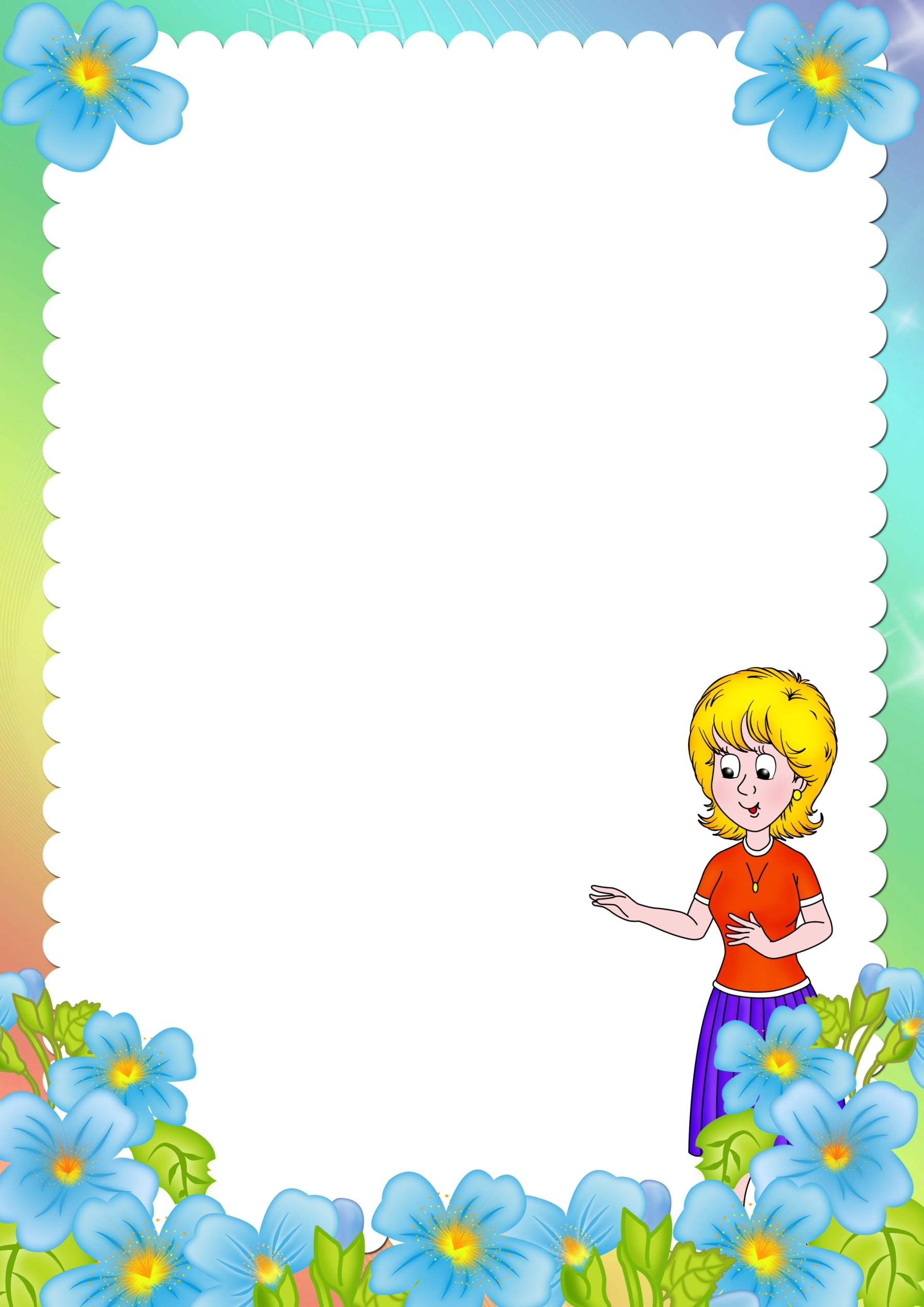           ВОСПИТАНИЕ В СЕМЬЕ         (консультация для родителей)                                                                                                                                      Педагоги и психологи справедливо настаивают на том, что от взрослых воспитывающих ребенка в детстве зависит, насколько активно и разносторонне будет протекать его развитие. Совместная деятельность пап и мам с детьми на протяжении дошкольного детства позволяет повысить качество образования детей и использовать потенциальные возможности каждого ребенка. Для повышения уровня музыкально-эстетического воспитания дошкольников на основе проведенных исследований по этому вопросу были разработаны задачи музыкального развития в семье. Слушание-восприятиеПоддерживать интерес к прослушиванию музыкальных произведений. Формировать воспитание музыки ♫ во взаимосвязи с “материальными произведениям”, живописью, театром. При обсуждении детьми прослушанного, направлять их внимание на нравственно-эстетическую оценку музыкального содержания. ОрганизацияСоздание условий для прослушивания: технические средства (магнитофон, музыкальный центр и др.); музыкальный репертуар (кассеты, диски);создание комфортной, спокойной обстановки в помещении, где ребенок слушает музыку;совместные походы с детьми в театр, концерт; собирание домашней фонотеки  Певческая деятельностьПоощрять певческие ♫♫ проявления дошкольников. Направлять интересы детей на исполнение песен, доступных по содержанию и музыкальному языку; небольшие по объему, яркие мелодии в удобном для детского голоса диапазоне. ♫♫♫  Стараться ограничить голос детский от излишних нагрузок (не петь“ взрослых” песен с большим диапазоном ♫♫♫ мелодий). Как можно чаще устраивать совместные ♫дуэты (с мамой, папой, бабушкой), что способствует взаимопониманию и формирует любовь к пению и песням.Организация      1.Беседа с детьми о впечатлениях, полученных за время         музыкальных занятий, о новых понравившихся песнях.                   Попросить их спеть. Пусть ребенок научит вас                                              ♫♫♫ этой песни.                    2.Собирание домашней фонотеки, составление                   из любимых песен, также кассет-караоке (как видео,                           так и аудио). Семейное исполнение любимых                                  песен на праздниках семейных. ♫♫♫                                 Музыкально-ритмическая деятельность                  Поддерживает интерес к музыкально-двигательной     деятельности детей. Как можно чаще создавать ситуации длятанцевальной импровизации дошкольников. Использовать музыку для выполнения физических упражнений. При обсуждении балета, танцев, увиденных фильмов, театре, на концерте обращают внимание детей на красоту движений, возможности языка-жеста, мимики, позы, пантомимы.Организация1. Выполнение утренней гимнастики, лечебной физкультуры под музыку. ♫♫♫2. Просмотр передач транслирующих концерты, театральные постановки, кинофильмы, балетных постановок, соответствующих возрасту ребенка с последующим обсуждением. 3. Использовать как самостоятельно, так и совместно подготовленные танцевальные композиции семейных праздников, а также танцевальных импровизаций. Приобщение к игре на детских музыкальных инструментахОбеспечить условия для элементарного музицирования на простейших музыкальных инструментах: народных ♫♫♫  (бубен, ложки, колокольчики, трещотки и другие), инструментах детского оркестра (металлофон, триолла, ксилофон). Учить музицировать на одном, двух – трех звуках индивидуально и  совместно с взрослыми. Предлагать творческие импровизации, близкие интересам ребенка (идет дождик, шумит ветерок, гремит гром и другие).Организация1.Материальное обеспечение музицирования: приобретениемузыкальных инструментов, создание музыкального уголка,совместное создание музыкальных инструментов из подручныхматериалов2. Во время самостоятельных занятий музицированием ребенку               создать условия, чтобы его  в это время не отвлекали.3.Создавать импровизированные семейные оркестры, с привлечением родственников и друзей (например: шумовые оркестры на семейных праздниках). Можно сделать вывод, что при активном музыкально-эстетическом воспитание в семье в процессерешения выше изложенных задач с использованием разнообразныхформ музыкальной деятельности ребенка, а также привлеченияродителей к участию в мероприятиях детского сада, связанных   с музыкальным развитием дошкольника, способствует         обогащению духовного  мира ребёнка  более эффективном развитию его музыкальных способностей,                                        эмоциональной отзывчивости и формировании                                        музыкальной культуры в целом.                          Подготовила: музыкальный руководитель                          Дубровина Ю.В.